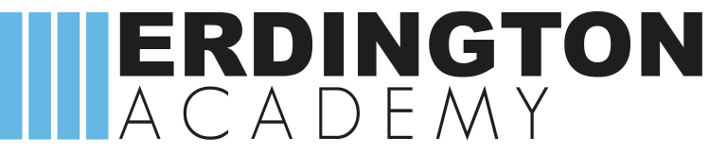 EXTERNAL EXAMINATIONS – AUTUMN 2020GCSE This form must be returned to exams@erdington.fmat.co.uk by 10th September 2020Please note none attendance of exam entered for will be charged at £45 per GCSE CANDIDATE NAME CANDIDATE NUMBEREXAM BOARD SUBJECT 
EXAM SERIESNovember 2020Signed by StudentDateEXAM OFFICE USE ONLYEntry Made Student notified